Copyright ©I diritti d'autore (Copyright) del Programma di istruzione/Sillabo in lingua tedesca, francese e italiana, inclusi i relativi documenti, come la Dichiarazione, le Linee guida sulla sicurezza, l'Elenco degli aeromobili e l'Elenco degli istruttori di volo, appartengono alla Federazione Svizzera di Volo a Vela FSVV. Anche per motivi di coerenza, l'intero contenuto è soggetto al diritto d'autore dell'AeCS / FSVV e dei suoi membri registrati come scuola di volo FSVV.La copia e l'uso dei dati e del contenuto in qualsiasi forma da parte di terzi, in particolare da non membri della FSVV, è espressamente vietato. Parimenti, non è consentito copiare oppure modificare elettronicamente o graficamente questi documenti e neppure utilizzarli, parzialmente o nel loro insieme, per la divulgazione in altre pubblicazioni, portali, banche dati o siti in rete L'elaborazione all'interno dei dati originali è consentita unicamente alla Scuola di volo che ha ricevuto il documento dall'AeCS / FSVV ed è espressamente autorizzata come membro della FSVV o come utente concessionario.Eventuali eccezioni richiedono l'esplicito consenso scritto dell'Aero Club Svizzero e della Federazione Volo a Vela Svizzera. Con l'uso di questo documento e di quelli ad esso connessi, l'utente elencato in prima pagina riconosce pienamente le disposizioni inerenti ai diritti d'autore.(Stato: Maggio 2020)LoR 	Elenco delle revisioni (List of Revisions)LoR	REV0 / 04.10.2020LoC	Elenco dei capitoli (List of Chapters)LoC	REV0 / 04.10.2020LoR	REV0 / 04.10.2020LoC	REV0 / 04.10.2020CoL	REV0 / 04.10.2020ToC	REV0 / 04.10.2020LoA	REV0 / 04.10.2020Part 1	REV0 / 04.10.20201.1	REV0 / 04.10.20201.2	REV0 / 04.10.20201.3	REV0 / 04.10.2020Part 2	REV0 / 04.10.20202.1	REV0 / 04.10.20202.2	REV0 / 04.10.20202.3	REV0 / 04.10.20202.4	REV0 / 04.10.20202.5	REV0 / 04.10.20202.6	REV0 / 04.10.20202.7	REV0 / 04.10.20202.8	REV0 / 04.10.2020Part 3	REV0 / 04.10.20203.1	REV0 / 04.10.2020Part 4	REV0 / 04.10.20204.1	REV0 / 04.10.20204.2	REV0 / 04.10.2020CoL	Elenco delle conformità (Compliance List)CoL	REV0 / 04.10.2020ToC	IndiceToC	REV0 / 04.10.20201	Allievo-pilota	11.1	Archiviazione	11.2	Giustificativi per la formazione teorica	11.3	Giustificativi per la formazione pratica	12	Introduzione	32.1	Programma di formazione	32.2	Obiettivo del corso	32.2.1	Conclusione del corso	32.3	Premesse	32.4	Riepilogo delle ore di allenamento minime	32.4.1	Lezioni a distanza	32.4.2	Accredito di esperienza teorica e pratica	42.4.3	Rinnovo	42.5	Metodica per l'istruzione teorica	42.6	Metodica per l'istruzione pratica	42.7	Materiale per l'insegnamento	42.8	Limiti temporali	43	Istruzione teorica	53.1	Materie teoriche e tempo d'insegnamento	54	Istruzione pratica	74.1	Esercizi di volo	71	Introduzione al decollo in traino nell'aliante	92	Introduzione al traino	113	Procedure speciali e procedure d'emergenza	134	Traini da solista	154.2	Riepilogo dei tempi di volo	17LoA	Lista delle abbreviazioniLoA	REV0 / 04.10.2020In questo sillabo vengono utilizzate le seguenti abbreviazioniAllievo-pilotaPart 1	REV0 / 04.10.2020Archiviazione1.1	REV0 / 04.10.2020Dati personaliRequisiti per la formazione soddisfattiDocumenti da archiviareGiustificativo per la formazione teorica1.2	REV0 / 04.10.2020Giustificativo per la formazione pratica1.3	REV0 / 04.10.2020IntroduzionePart 2	REV0 / 04.10.2020Programma di formazione2.1	REV0 / 04.10.2020Questo programma di formazione per l'abilitazione al traino di alianti è stato preparato dalla Federazione Svizzera di Volo a Vela (FSVV) e soddisfa i requisiti della Part-SFCL dell'EASA.Il programma descrive l'istruzione necessaria per la formazione teorica e pratica e serve inoltre a supervisionare lo stadio d'apprendimento attuale dell'allievo-pilota.Questo programma di istruzione può essere svolto da un FI(S), un FI(A) o un CRI(A).Obiettivo del corso2.2	REV0 / 04.10.2020L'obiettivo del corso è quello di offrire all'allievo un livello qualitativamente alto nell'aerotraino di alianti.Il corso consiste in due elementi:Istruzione teorica; Esercizi pratici di volo.Conclusione del corsoLa conclusione deve essere confermata dalla scuola di volo nel libretto di volo (vedi esempio) e il formulario debitamente compilato (UFAC Form. ??.???) deve essere spedito all'UFAC per l'iscrizione nella licenza di volo.«Addestramento all'aerotraino secondo SFCL.205/FCL.805 e come a Sillabo conclusa con successo su TMG/Aereo. Nome DTO. Firma HT/CFI.»«Abilitazione all'aerotraino su Aereo/TMG secondo FCL.805(d) conclusa con successo. Firma istruttore.»Premesse2.3	REV0 / 04.10.2020Prima di iniziare l'istruzione, l'allievo deve:essere in possesso di una SPL con privilegi per TMG, oppure di una PPL(A);dimostrare un'esperienza minima di 30 ore come PIC e 60 decolli e atterraggi dopo l'ottenimento della licenza su TMG, per il traino con TMG, rispettivamente su aereo a motore.Riepilogo delle ore d'allenamento minime2.4	REV0 / 04.10.2020I richiedenti un'abilitazione al traino di alianti devono completare un corso di addestramento presso una ATO o una DTO. Il corso deve comprendere:Lezioni di teoria sull'attività di traino e sulle procedure,al minimo 10 voli di istruzione con traino di alianti, almeno 5 dei quali con istruttore,per chi non è in possesso di una SPL con privilegi per l'aliante e per il decollo in traino, almeno 5 voli d'ambientamento su un aliante trainato da un aereo.Lezioni a distanzaNon applicabileAccredito di esperienza pratica e teoricaL'abilitazione al traino con TMG nella SPL può essere trasferita sulla licenza di volo a motore e viceversa.I richiedenti un'abilitazione al traino con TMG, che posseggono un'abilitazione al traino con aereo a motore secondo Part-FCL, devono assolvere almeno 3 voli di istruzione con istruttore, che integrino tutta la problematica del traino di alianti con un TMG.RinnovoNon applicabile.Metodica per l'istruzione teorica2.5	REV0 / 04.10.2020Fanno parte della formazione teorica: lo studio individuale, le lezioni in classe, le spiegazioni teoriche supplementari durante la formazione pratica (Longbriefing).Metodica per la formazione di volo2.6	REV0 / 04.10.2020L'addestramento in volo consiste in esercizi pratici di volo. La numerazione delle differenti tappe di istruzione deve essere utilizzata principalmente come riferimento per l'istruzione e come guida generale durante la formazione. Pertanto, gli esercizi e le dimostrazioni non devono seguire per forza la sequenza indicata.L'ordine d'esecuzione e i contenuti devono essere scelti tenendo conto dei seguenti fattori:le capacità e i progressi dell'allievo;le condizioni meteorologiche che possono influenzare il volo; il tempo a disposizione; le considerazioni legate alla configurazione didattica della lezione;le condizioni quadro locali;l'applicabilità dell'esercizio al TMG.Materiale per l'insegnamento (parzialmente in tedesco)2.7	REV0 / 04.10.2020La documentazione seguente serve per l'istruzione teorica e comprende tutti i contenuti necessari per il programma di formazione:Ausbildungsunterlagen des SFVS (www.segelflug.ch) [SFVS]Basic aviation knowledge BAK (Aeroclub Svizzero) [AeCS]Manuale VFR della Svizzera (Skyguide), Guida VFR, carta Volo a VelaAviation weather quick reference (MeteoSwiss)Manuale dell'aeromobile (AFM)Meteorologie für Piloten, K.H. Hack [Hack]Segelfliegen, Methodik der Grundausbildung nach EASA, M. Hösli [Hösli]Nachtflugmanual, Franz Mösch [Mösch]Limitazioni temporali2.8	REV0 / 04.10.2020Non applicabile.Istruzione teoricaPart 3	REV0 / 04.10.2020Materie teoriche e tempo d'insegnamento3.1	REV0 / 04.10.2020Istruzione praticaPart 4	REV0 / 04.10.2020Esercizi di volo4.1	REV0 / 04.10.20201	Introduzione al decollo in traino nell'alianteAvvertenzaQuesto esercizio deve essere eseguito con un FI(S). Non è obbligatorio per i detentori di una SPL con privilegi per l'aliante e decollo in traino.Elementi di istruzione teorica / LongbriefingProcedura di decollo in traino con l'alianteElementi di istruzione praticaNormali decolli in traino8 in trainoPosizioni estreme in trainoDiscesa in trainoDocumentazione (parzialmente in tedesco)HösliAFM dell'alianteObiettiviConosco la prospettiva del pilota d'aliante durante il trainoObiettivo personale:ObiettiviPunti positiviPunti da migliorareObiettivi per il prossimo voloOsservazioni2	Introduzione al trainoElementi di istruzione teorica / LongbriefingPreparazione della corda da trainoControllo del dispositivo di trainoProcedura di decollo, segnali al decolloSvolgimento del decolloMissione di trainoVelocità di trainoPrescrizioni e conoscenze tecnicheInflussi sulla lunghezza della tratta di decolloProcedure specialiRegistrazione dei tempi di trainoPrestazioni umanePrevenzione dei rumoriUso del motore, potenza continua, temperatura della testa dei cilindriElementi di istruzione praticaNormale attività di trainoTraini con vento lateraleRotte di traino usualiControllo dell'assetto di volo durante lo svolgimento di esercizi per la scuolaVirate su almeno 360°, con inclinazione di 30° o superioreProcedura dopo lo sgancio dell'aliante, rientro della corda, lancio della cordaSegnali e comunicazioni durante il trainoDocumentazioneAFMCartina VACObiettiviSo gestire correttamente la checklist del traino in modo autonomo in ogni fase del voloSo mantenere l'assetto di volo / la velocità di traino entro i limiti sicuri prescrittiSo volare un 8 in traino in modo pulitoSo valutare in ogni momento la situazione dell'aliante trainatoObiettivo personale:ObiettiviPunti positiviPunti da migliorareObiettivi per il prossimo voloOsservazioni3	Procedure speciali e procedure d'emergenzaElementi di istruzione teorica / LongbriefingProcedura d'emergenzaDiscesa in trainoPosizioni estreme in traino (quadrato)Taglio della cordaElementi di istruzione praticaSimulazione di inconvenienti, senza alianteInterruzione del decolloPerdita di potenza durante il decollo e in voloAtterraggio con alianteComportamento se l'aliante sale troppo in altoEsercizio di rottura cavo dell'alianteAtterraggio con corda estesaPosizioni estreme dell'alianteDiscesa in trainoDocumentazioneAFMObiettiviConosco la procedura di interruzione del decolloSo valutare quando è necessario tagliare la corda in voloSo effettuare un atterraggio in sicurezza anche con la corda estesa o non sganciataIn caso di perdita di potenza, in qualsiasi fase del volo, so pianificare un atterraggio d'emergenzaObiettivo personale:ObiettiviPunti positiviPunti da migliorareObiettivi per il prossimo voloOsservazioni4	Voli di traino da solistaElementi di istruzione teorica/ LongbriefingProcedura normaleProcedura d'emergenzaElementi di istruzione praticaVoli di traino da solistaDocumentazioneAFMCartina VACObiettiviSono in grado di eseguire di trainare in modo sicuroSo integrarmi correttamente nelle operazioni di traino dell'aerodromoConosco la prassi per la registrazione dei voli di trainoObiettivo personale:ObiettiviPunti positiviPunti da migliorareObiettivi per il prossimo voloOsservazioniRiepilogo dei tempi di volo4.2	REV0 / 04.10.2020Vedi capitolo 1.3.DataEdizioneRevisione (REV)Modifiche04.10.202010Prima edizioneRiferimentoCapitoloSFCL.205; FCL.805Capitolo 2AbbreviazioneAbbreviazioneDefinizioneDefinizione(A)(A)AeroplaneAeroplaneABBABBAbbreviationsAbbreviationsADADAdministrationAdministrationADFADFAutomatic Direction FindingAutomatic Direction FindingAFMAFMAircraft Flight ManualAircraft Flight ManualAGLAGLAbove Ground LevelAbove Ground LevelATCATCAir Traffic ControlAir Traffic ControlATOATOApproved Training OrganisationApproved Training OrganisationATPLAirline Transport pilot LicenceAirline Transport pilot LicenceBAKBAKBasic Aviation KnowledgeBasic Aviation KnowledgeBFCLBalloon Flight Crew LicensingBalloon Flight Crew LicensingBPLBalloon Pilot LicenceBalloon Pilot LicenceCDICDICourse Deviation IndicatorCourse Deviation IndicatorCFICFIChief Flight InstructorChief Flight InstructorCGCGCentre of GravityCentre of GravityCoLCoLCompliance ListCompliance ListCPCPCover PageCover PageCPLCommercial Pilot LicenceCommercial Pilot LicenceCTRCTRControl zoneControl zoneDABSDABSDaily Airspace Bulletin SwitzerlandDaily Airspace Bulletin SwitzerlandDFDFDirection FinderDirection FinderDMEDMEDistance Measuring EquipmentDistance Measuring EquipmentDTODTODeclared Training OrganisationDeclared Training OrganisationEASAEASAEuropean Aviation Safety AgencyEuropean Aviation Safety AgencyETAETAEstimated Time of ArrivalEstimated Time of Arrivalecc.ecc.ecceteraecceteraEUEuropean UnionEuropean UnionFCLFCLFlight Crew LicensingFlight Crew LicensingFOCAFOCAFederal Office of Civil AviationFederal Office of Civil AviationftftfeetfeetGGGravity accelerationGravity accelerationGNSSGNSSGlobal Navigation Satellite SystemGlobal Navigation Satellite SystemHTHTHead of TrainingHead of TrainingIASIASIndicated Air SpeedIndicated Air SpeedICAOICAOInternational Civil Aviation OrganisationInternational Civil Aviation OrganisationkmkmkilometrekilometreLAPLLAPLLight Aircraft Pilot LicenceLight Aircraft Pilot LicenceLoALoALog of AbbreviationsLog of AbbreviationsLoCLoCList of Effective ChaptersList of Effective ChaptersLoRLoRLog of RevisionsLog of RevisionsNAVNAVNavigationNavigationNDBNDBNon-Directional BeaconNon-Directional BeaconNMNMNautical MileNautical MileNoNumberNumberNOTAMNOTAMNotice To AirmenNotice To AirmenOBSOBSOmni Bearing SelectorOmni Bearing SelectorOFPOFPOperational Flight PlanOperational Flight PlanORAORAOrganisation Requirements for AircrewOrganisation Requirements for AircrewPAPIPAPIPrecision Approach Path IndicatorPrecision Approach Path IndicatorPICPICPilot In CommandPilot In CommandPOHPOHPilot’s Operating HandbookPilot’s Operating HandbookPPAAPPAAPower / Performance / Analyse / ActionPower / Performance / Analyse / ActionPPLPrivate Pilot LicencePrivate Pilot LicenceQDMQDMMagnetic bearing to a stationMagnetic bearing to a stationR/TRadiotelephonyRadiotelephonyREVREVRevisionRevisionROCROCRate of climbRate of climbRPMRPMRevolution Per MinuteRevolution Per MinuteSFCLSailplane Flight Crew LicensingSailplane Flight Crew LicensingSPLSPLSailplane Pilot LicenceSailplane Pilot LicenceTMTMTraining ManualTraining ManualTMATMATerminal areaTerminal areaTMGTMGTouring Motor GliderTouring Motor GliderToCToCTable of ContentTable of ContentTOCTOCTop Of ClimbTop Of ClimbTODTODTop Of DescendTop Of DescendVACVACVisual Approach ChartVisual Approach ChartVASIVASIVisual Approach Slope IndicatorVisual Approach Slope IndicatorVClimbVClimbClimb speedClimb speedVDFVDFVHF Direction FindingVHF Direction FindingVFRVFRVisual Flight RulesVisual Flight RulesVHFVHFVery High FrequencyVery High FrequencyVORVORVHF Omnidirectional RangeVHF Omnidirectional RangeVXVXBest angle of climb speedBest angle of climb speedVYVYBest rate of climb speedBest rate of climb speedCognome:Nome:Licenza-Nr.:Firma:Firma HT / CFI:Data: «Capitolo 1» di questo programma di istruzione Pagina del libretto di volo con l'iscrizione traino Copia del Formulario-Traino (UFAC ??.???)Firma HT / CFI:Data:Nome dell'istruttore di teoria:Data:Firma:Voli di traino DCVoli di traino da solistaDataFirmaFI(S) / FI(A)1Introduzione al decollo in traino, nell'aliante2Introduzione al traino3Procedure speciali e procedute d'emergenza4Voli di traino da solistaTotale:(5)Totale:(10)(10)Disposizioni relative ai voli di trainoAbilitazioni al trainoRegole di precedenzaAltezze minimeSupplemento AFMMTOWLunghezza del decollo, influsso della meteorologia, influsso dello stato della pistaLimiti operativiPasseggeri durante l'attività di trainoAttrezzatura per il trainoCorde da trainoFusibiliGanciSistema di riavvolgimento della cordaSistema d'emergenza di sgancio della cordaTecniche e procedure di sgancioSegnali e procedure di comunicazioneDecollo (normale e con vento laterale)Procedura di rimorchio durante il voloDiscesa in trainoProcedura di sgancio dell'alianteProcedura di sgancio della cordaAtterraggio con corda agganciata (se applicabile)Procedure d'emergenza durante il traino, incluso il malfunzionamento del sistemaProcedura di sicurezzaPrestazioni del tipo di aeromobile utilizzato durante il traino di aliantiSorveglianza dello spazio aereo e prevenzione delle collisioniDati relativi alle prestazioni degli aliantivelocità adeguatevelocità di stallo in virataEffetti della turbolenza di traino e del vento di caduta (downwash) sulle prestazioni e sulle caratteristiche di volo nonché sulla velocità di stallo dell'aliante trainatoEffetti della turbolenza dell'elica nella fase iniziale del decollo, in caso di vento lateralePrestazioni umaneRapidi cambi d'altitudineStanchezzaAlimentazioneAbbigliamentoBriefingTempo di voli DCTempo di voloda solistaNumero di decolli in trainoDebriefingVelivolo0:300:10-50:15Aliante Raggiunti Parzialmente raggiunti Non raggiuntiBriefingTempo di volo DCTempo di voloda solistaNumero di voli di trainoDebriefingVelivolo0:300:10-4-100:15TMG / Aereo Raggiunti Parzialmente raggiunti Non raggiuntiBriefingTempo di volo DCTempo di voloda solistaNumero di voli di trainoDebriefingVelivolo0:300:30-1-20:15TMG / Aereo Raggiunti Parzialmente raggiunti Non raggiuntiBriefingTempo di volo DCTempo di voloda solistaNumero di trainoDebriefingVelivolo0:30-0:101-50:15TMG / Aereo Raggiunti Parzialmente raggiunti Non raggiunti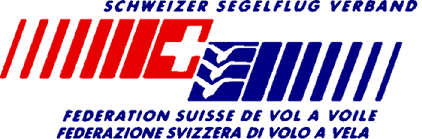 